510790P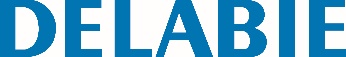 ToalheirosReferência: 510790P Informação para prescriçãoToalheiros 2 barras. Modelo robusto. Tubo Ø 20 e Ø 16,, comprimento 600 mm. Acabamento Inox 304 bacteriostático polido brilhante. Fixações invisíveis.